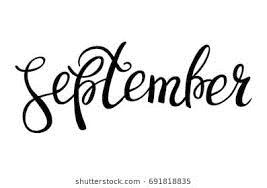 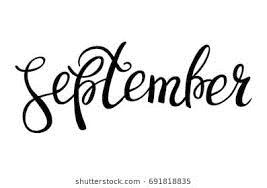 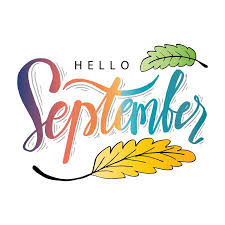 1  GRAB & GO BAG CHOICE OFCEREALWHOLE GRAIN CINNAMON ROLLWHOLE GRAIN BLUEBERRY MUFFINSERVER WITHJUICEMILK2GRAB & GO BAG- CHOICE OFCEREAL WHOLE GRAIN CINNAMON ROLLWHOLE GRAIN BLUEBERRY MUFFINSERVED WITHJUICEMILK3 GRAB & GO BAG- CHOICE OFCEREAL WHOLE GRAIN CINNAMON ROLLWHOLE GRAIN BLUEBERRY MUFFINSERVED WITHJUICEMILK4GRAB & GO BAG- CHOICE OFCEREAL WHOLE GRAIN CINNAMON ROLLWHOLE GRAIN BLUEBERRY MUFFINSERVED WITHJUICEMILK7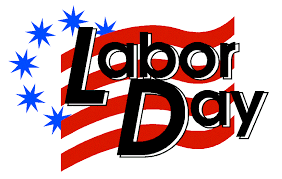 8 GRAB & GO BAG- CHOICE OFCEREAL WHOLE GRAIN CINNAMON ROLLWHOLE GRAIN BLUEBERRY MUFFINSERVED WITHJUICEMILK9GRAB & GO BAG- CHOICE OFCEREAL WHOLE GRAIN CINNAMON ROLLWHOLE GRAIN BLUEBERRY MUFFINSERVED WITHJUICEMILK10           GRAB & GO BAG- CHOICE OFCEREAL WHOLE GRAIN CINNAMON ROLLWHOLE GRAIN BLUEBERRY MUFFINSERVED WITHJUICEMILK11 GRAB & GO BAG- CHOICE OFCEREAL WHOLE GRAIN CINNAMON ROLLWHOLE GRAIN BLUEBERRY MUFFINSERVED WITHJUICEMILK14   GRAB & GO BAG- CHOICE OFCEREAL WHOLE GRAIN CINNAMON ROLLWHOLE GRAIN BLUEBERRY MUFFINSERVED WITHJUICEMILK15GRAB & GO BAG- CHOICE OFCEREAL WHOLE GRAIN CINNAMON ROLLWHOLE GRAIN BLUEBERRY MUFFINSERVED WITHJUICEMILK16GRAB & GO BAG- CHOICE OFCEREAL WHOLE GRAIN CINNAMON ROLLWHOLE GRAIN BLUEBERRY MUFFINSERVED WITHJUICEMILK17 GRAB & GO BAG- CHOICE OFCEREAL WHOLE GRAIN CINNAMON ROLLWHOLE GRAIN BLUEBERRY MUFFINSERVED WITHJUICEMILK18GRAB & GO BAG- CHOICE OFCEREAL WHOLE GRAIN CINNAMON ROLLWHOLE GRAIN BLUEBERRY MUFFINSERVED WITHJUICEMILK21GRAB & GO BAG- CHOICE OFCEREAL WHOLE GRAIN CINNAMON ROLLWHOLE GRAIN BLUEBERRY MUFFINSERVED WITHJUICEMILK22GRAB & GO BAG- CHOICE OFCEREAL WHOLE GRAIN CINNAMON ROLLWHOLE GRAIN BLUEBERRY MUFFINSERVED WITHJUICEMILK23GRAB & GO BAG- CHOICE OFCEREAL WHOLE GRAIN CINNAMON ROLLWHOLE GRAIN BLUEBERRY MUFFINSERVED WITHJUICEMILK24GRAB & GO BAG- CHOICE OFCEREAL WHOLE GRAIN CINNAMON ROLLWHOLE GRAIN BLUEBERRY MUFFINSERVED WITHJUICEMILK25  GRAB & GO BAG- CHOICE OFCEREAL WHOLE GRAIN CINNAMON ROLLWHOLE GRAIN BLUEBERRY MUFFINSERVED WITHJUICEMILK28GRAB & GO BAG- CHOICE OFCEREAL WHOLE GRAIN CINNAMON ROLLWHOLE GRAIN BLUEBERRY MUFFINSERVED WITHJUICEMILK 29GRAB & GO BAG- CHOICE OFCEREAL WHOLE GRAIN CINNAMON ROLLWHOLE GRAIN BLUEBERRY MUFFINSERVED WITHJUICEMILK30 GRAB & GO BAG- CHOICE OFCEREAL WHOLE GRAIN CINNAMON ROLLWHOLE GRAIN BLUEBERRY MUFFINSERVED WITHJUICEMILK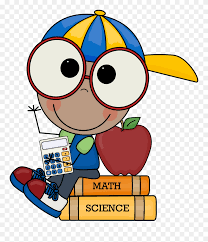 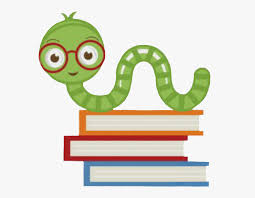 